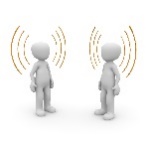 EMETTEUR SERVICE RESSOURCES HUMAINES REFERENT M ………………………………………………………………………………………………………………..Tel : …………………………………………………… Courriel :………………………………………………………...RC N°……………………………………………………………………………………………………………………………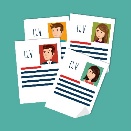 PRESENTATION DE PROFIL D’AGENT BENEFICIAIREDE LA PERIODE DE PREPARATION AU RECLASSEMENT (Décret 2019-172 du 5 mars 2019)Période de PPR : du…………………………………………………………… au …………………………………….Profil Agent  Nom : …………………………………………………………………………………………………………………………Prénom :……………………………………………………………………………………………………………………..Grade actuel : ………………………………………………………………………………………………………………Métier exercé : ……………………………………………………………………………………………..................Métiers repérés : ………………………………………………………………………………………………………………………….………………………………………………………………………………………………………………………….………………………………………………………………………………………………………………………….………………………………………………………………………………………………………………………….Permis B, véhicule. OUI   NON Mobilité en temps ou en KM : Adaptation du poste de travail : *OUI   NON *Si oui descriptif : DESCRIPTIF DE LA DEMANDEPériode d’observation :  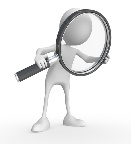 		OUI   NON Type de métier(s) repéré(s) : ……………………………………………………………………………………………………………………………………………………………………………………………………………………………………………………………………………………………………Période souhaitée inférieure ou égale à 5 jours :du …………………………………………………………………au ………………………………………………………………………Période d’immersion : 			OUI   NON 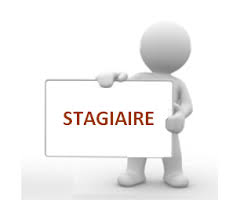 Type de métier(s) repéré (s)……………………………………………………………………………………………………………………………………………………………………………………………………………………………………………………………………………………………………Période souhaitée supérieure ou égale à 10  jours :du …………………………………………………………………au ……………………………………………………………………..COLLECTIVITE D’ACCUEIL 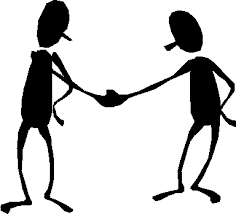 Dénomination collectivité : ……………………………………………………………………………………….....................………………………………………………………………………………………………………………………………………………….Représentée par : ……………………………………………………………………………………………………….................Référent RH : …………………………………………………………………………………………………………………………….Tel :………………………………………………….Mail :………………………………………………………………..................AVIS DE LA COLLECTIVITE D’ACCUEIL  POUR :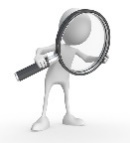 Une période d’immersion : Service : …………………………………………………………………………………………………………………………………….Poste :……………………………………………………………………………………………………………………………………….Période : du ………………………………………………. Au ………………………………………………………………………..Soit : ………………… jours. Tuteur désigné : ……………………………………………………………………………………………………......................Fonction au sein du service : ……………………………………………………………………………………………………….AVIS : 	 Positif 		* Négatif *motifs : ……………………………………………………………………………………………………………………………………………………………………………………………………………………….............................Une période d’observation : Service : …………………………………………………………………………………………………………………………………….Poste :……………………………………………………………………………………………………………………………………….Période : du ………………………………………………. Au ………………………………………………………………………..Soit : ………………… joursTuteur désigné : …………………………………………………………………………………………………………………………Fonction au sein du service : ……………………………………………………………………………………………………….AVIS: 	 Positif 		* Négatif *motifs : ……………………………………………………………………………………………………………………….……………………………………………………………………………………………….............................Fait à …………………………………, le Visa collectivité Signature autorité territorialeRC n°……………………………………………………………………………………………………………………………………………